嘉義縣 鹿滿 國民小學111學年度雙語國家政策－口說英語展能樂學計畫國民中小學英語日活動成果報告表(表格不夠，請自行增列）活動名稱歡慶耶誕歡慶耶誕辦理日期111.12.23辦理地點活動中心/英語教室活動中心/英語教室參加人數210人成果摘要-活動內容介紹及特色說明(列點說明)1.學生週會請鹿滿長老會扮演聖誕老人，到校歡唱、同樂、發糖果2.當週全校進行相關教學，安排如下：  (1)二三年級-感謝卡    (2)四年級-聖誕卡(給聖誕老公公的信)  (3)英語社團製作聖誕樹餅乾、介紹聖誕節。  (4)五六年級-文化教育(不同國家聖誕節與新年慶祝活動的     不同。)  (5)英語課教唱英語歌曲，設計闖關活動。                                    (6)幼兒園和一年級唱聖誕歌曲及製作聖誕樹，感受歡樂氣     氛。1.學生週會請鹿滿長老會扮演聖誕老人，到校歡唱、同樂、發糖果2.當週全校進行相關教學，安排如下：  (1)二三年級-感謝卡    (2)四年級-聖誕卡(給聖誕老公公的信)  (3)英語社團製作聖誕樹餅乾、介紹聖誕節。  (4)五六年級-文化教育(不同國家聖誕節與新年慶祝活動的     不同。)  (5)英語課教唱英語歌曲，設計闖關活動。                                    (6)幼兒園和一年級唱聖誕歌曲及製作聖誕樹，感受歡樂氣     氛。1.學生週會請鹿滿長老會扮演聖誕老人，到校歡唱、同樂、發糖果2.當週全校進行相關教學，安排如下：  (1)二三年級-感謝卡    (2)四年級-聖誕卡(給聖誕老公公的信)  (3)英語社團製作聖誕樹餅乾、介紹聖誕節。  (4)五六年級-文化教育(不同國家聖誕節與新年慶祝活動的     不同。)  (5)英語課教唱英語歌曲，設計闖關活動。                                    (6)幼兒園和一年級唱聖誕歌曲及製作聖誕樹，感受歡樂氣     氛。1.學生週會請鹿滿長老會扮演聖誕老人，到校歡唱、同樂、發糖果2.當週全校進行相關教學，安排如下：  (1)二三年級-感謝卡    (2)四年級-聖誕卡(給聖誕老公公的信)  (3)英語社團製作聖誕樹餅乾、介紹聖誕節。  (4)五六年級-文化教育(不同國家聖誕節與新年慶祝活動的     不同。)  (5)英語課教唱英語歌曲，設計闖關活動。                                    (6)幼兒園和一年級唱聖誕歌曲及製作聖誕樹，感受歡樂氣     氛。檢討或建議事項1.教學活動多少影響教學進度，列入校務檢討。2.英語老師為主執行，級任老師配合度不一。1.教學活動多少影響教學進度，列入校務檢討。2.英語老師為主執行，級任老師配合度不一。1.教學活動多少影響教學進度，列入校務檢討。2.英語老師為主執行，級任老師配合度不一。1.教學活動多少影響教學進度，列入校務檢討。2.英語老師為主執行，級任老師配合度不一。照片說明（4-10張）照片說明（4-10張）照片說明（4-10張）照片說明（4-10張）照片說明（4-10張）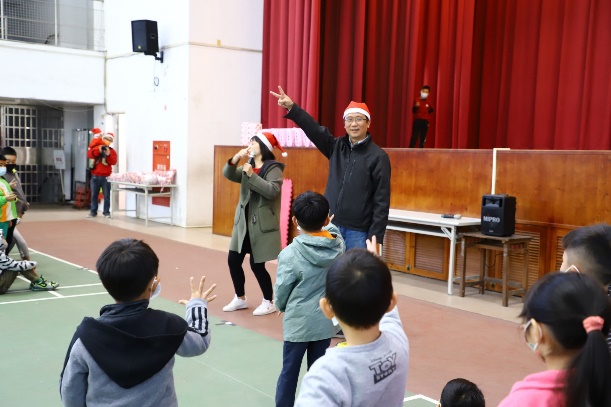 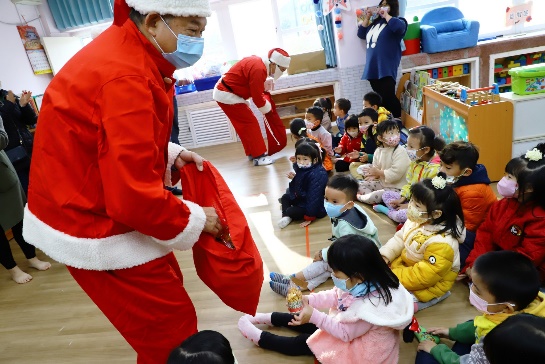 活動同樂活動同樂聖誕老公公發糖果聖誕老公公發糖果聖誕老公公發糖果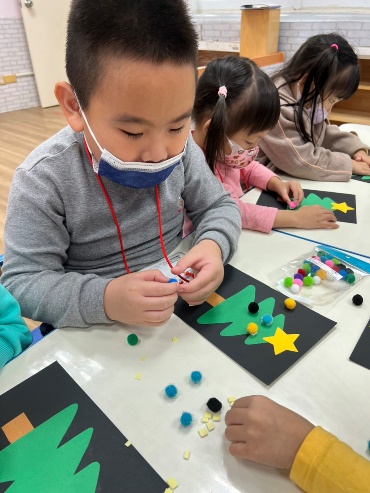 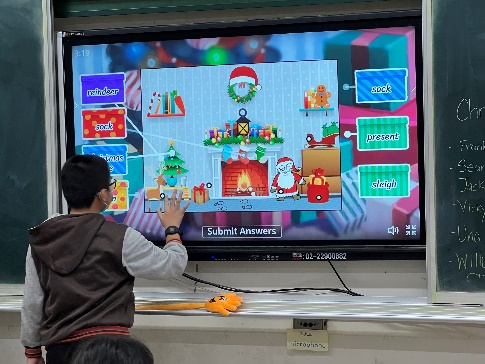 製作自己的耶誕樹製作自己的耶誕樹英語教學—認識耶誕節英語教學—認識耶誕節英語教學—認識耶誕節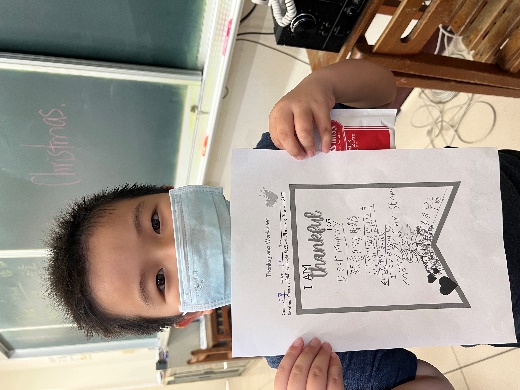 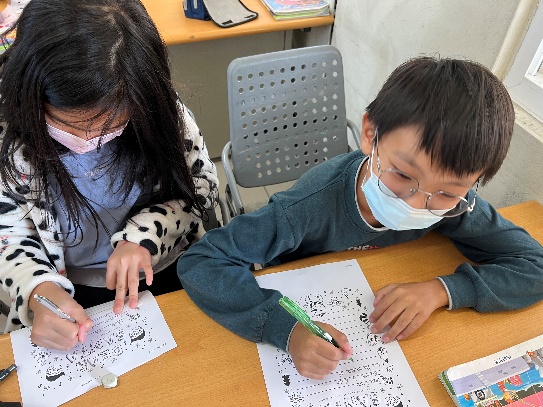 英語日教學學習單英語日教學學習單英語單字習寫英語單字習寫英語單字習寫